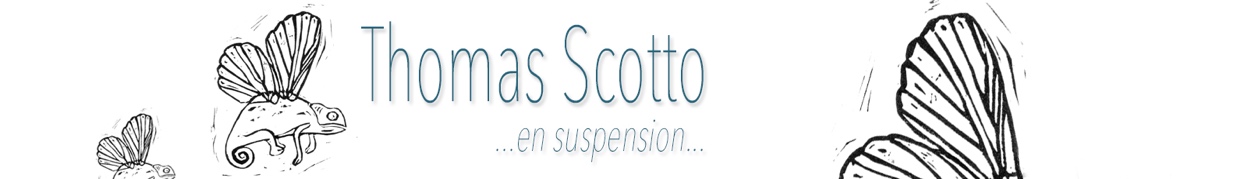 BON DE COMMANDECartes postalesLes cartes postales (105 mm x148 mm) sont vendues par lots de 6 ou de 12 exemplaires.Recto brillant, verso mat.


Par 6 : 12 euros, frais de port compris.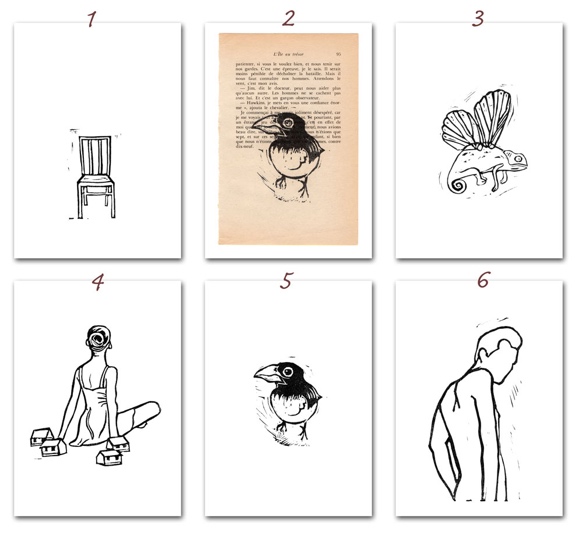 Par 12 (+ une gratuite) : 22 euros, frais de port comprisPanachage possible, notez les cartes que vous voulez ci-dessous.n°1  	Juste une chaise   					x   ... exN°2	Deux ailes pour un trésor…				x   ... ex
N°3	Si même les papillons…				x   ... ex
N°4	L’espérance d’un cygne				x   ... exN°5	Un instant terre à terre…				x   ... ex
N°6	Comme un début d’homme…				x   ... exTotal  : Paiement par chèque à l'ordre de : 
Thomas Scotto23 avenue du Général Leclerc
17000 La Rochelle
Si vous avez un compte Paypal : 
Demander « envoyer de l’argent à un proche sans frais ».
rentrer l’adresse : thomas.scotto.auteur@gmail.comBien préciser dans le message : votre nom et la description de la commande.